Publicado en  el 28/02/2014 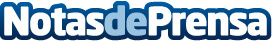 Lleno absoluto en la primera edición del BCN Live! by Sony, con artistas como The Hives, Klaxons, Russian Red o The SoundsCoincidiendo con una fecha ineludible para los amantes de la tecnología, Sony ha puesto en marcha este año la primera edición de BCN LIVE! by Sony, un festival de música con el que la compañía ha celebrado esta edición del Mobile World Congress, que ha tenido lugar estos días en Barcelona.Datos de contacto:Sony MusicNota de prensa publicada en: https://www.notasdeprensa.es/lleno-absoluto-en-la-primera-edicion-del-bcn_1 Categorias: Música http://www.notasdeprensa.es